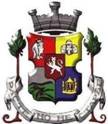 СТОЛИЧНА ОБЩИНАСофия 1000, ул. „Московска”, 33, тел. номератор 9377ХХХ, факс 9810653.ДО„Топлофикация София“ ЕАДЕИК: 831609046гр. София 1680, район Красно село, ул. „Ястребец“ № 23 Б П  О  К  А  Н  Аза участие в процедура на договаряне без предварително обявлениеУВАЖАЕМИ ДАМИ И ГОСПОДА,На основание  чл. 79, ал. 1, т. 3, б. „б“ от ЗОП и във връзка с Решение на заместник-кмета на Столична община Йоана а Христова, отправяме покана за участие в процедура на договаряне без предварително обявление за възлагане на обществена поръчка с предмет: “Оползотворяване на RDF в новоизградена инсталация за комбинирано производство на енергия като етап от управлението на отпадъците на територията на Столичната община”.Мотиви: За възложителя е налице необходимост да възложи оползотворяването на RDF в специално изградена за целта инсталация за комбинирано производство на топлинна и електрическа енергия, като краен етап от процеса на управление на битовите отпадъци на територията на Столична община. В обхвата на услугата се включват две групи дейности:  1) изграждане на инсталация за комбинирано производство на енергия от RDF, и 2) оползотворяване на RDF за производство на топлинна и електрическа енергия при експлоатацията на Инсталацията. По своята същност услугата представлява услуга от общ икономически интерес („УОИИ“), поради което тя следва да бъде възложена в съответствие с правилата за обществените поръчки и при съобразяване на изискванията на Решение на Комисията 2012/21/EС от 20 декември 2011 година относно прилагането на член 106, параграф 2 от Договора за функционирането на Европейския съюз за държавната помощ под формата на компенсация за обществена услуга, предоставена на определени предприятия, натоварени с извършването на услуги от общ икономически интерес („Решение за УОИИ“). RDF (Refuse Derived Fuel) е фракция, получена в резултат на обработката на битови отпадъци в Завода за механично-биологично третиране (МБТ) в Садината. Заводът за МБТ е изграден във Фаза 2 от голям проект „Интегрирана система от съоръжения за третиране на битовите отпадъци на Столична община“, чието изпълнение беше финансирано по Приоритетна ос 2 „Подобряване и развитие на инфраструктурата за третиране на отпадъци“ на Оперативна програма „Околна среда 2007 – 2013 г.“. Решението на Европейската комисия (ЕК) от 20.12.2012 г. относно голям проект „Интегрирана система от съоръжения за третиране на битовите отпадъци на Столична община - фаза II“ (CCI 2011BG161PR007) предвижда, че RDF фракцията, получена при механичното и биологичното третиране на битови отпадъци, би могла да се изгаря в съоръжение за ко-генерация на енергия в инсталация на „Топлофикация София“ или временно в циментовите заводи. Това предвиждане е в съответствие с йерархията за управление на отпадъците, която поставя оползотворяването на отпадъци за производство на енергия с по-висок приоритет пред обезвреждането чрез изгаряне.Чрез оползотворяване на RDF за комбинирано производство на топлинна и електрическа енергия ще завърши ефективно процесът на управление на битовите отпадъци в гр. София. За целта и в съответствие с предвижданията на посоченото Решение на ЕК е в процес на изпълнение Трета фаза на Интегрираната система от съоръжения за третиране на битовите отпадъци на Столична община, а именно: проект „Проектиране и изграждане на инсталация за комбинирано производство на енергия в София с оползотворяване на RDF – трета фаза на интегрирана система от съоръжения за третиране на битовите отпадъци на Столична община” („Проекта“), финансиран по Оперативна програма „Околна среда 2014-2020 г.“ (“ОПОС 2014-2020”).В ОПОС 2014-2020 г. (стр. 65) по приоритетна ос 2 „Отпадъци“ е планирано подаването на голям проект от Столична община Трета фаза на интегрираната система от съоръжения за третиране на битовите отпадъци на Столична община. В Индикативната годишна работна програма по ОПОС 2014-2020 за 2017 г. (изменена на 07.09.2017 г.)  под № 6 е включена процедура чрез директно предоставяне на безвъзмездна финансова помощ „Проектиране и изграждане на инсталация за комбинирано производство на енергия в София с оползотворяване на  RDF – трета фаза на интегрирана система от съоръжения за третиране на битовите отпадъци на Столична община“, бенефициент по която е Столична община в партньорство с „Топлофикация София“ ЕАД. За целта Столичният общински съвет с Решение № 474 от 20.07.2017 г. одобри Споразумение за партньорство между Столична община и „Топлофикация София“ ЕАД във връзка с подготовката, оценката и одобрението на Проекта, изпълнението на одобрения Проект, както и основните параметри на възлагането на УОИИ. С Решение на Столичния общински съвет № 283 от 17.05.2018 г. са одобрени проекти на документи във връзка с подготовката и изпълнението на Проекта, сред които Акт за възлагане на УОИИ в съответствие с Решението за УОИИ. На изготвения голям проект, включително на пълния комплект документи, преди подаването му за одобрение от Европейската комисия е извършен преглед и оценка и е издаден Completion Note от страна на JASPERS (консултант за техническа помощ на държавите бенефициери, създаден през 2005 г. като партньорство между ЕК, ЕИБ и ЕБВР, с цел да подпомогне подготовката на висококачествени инфраструктурни проекти, които ще бъдат съфинансирани със средства от европейските фондове). В Инсталацията, в която ще се изгаря RDF, ще се извършва оползотворяване на отделената топлина за високоефективно комбинирано производство на топлинна и електроенергия. Тя представлява енергиен обект по смисъла на § 1, т. 23 от Закона за енергетиката („ЗЕ“), с нетна електрическа мощност около 19 MW и нетна топлинна мощност около 55 MW, поради което лицето, което ще я оперира, следва да разполага с лицензия за производство на топлинна и електрическа енергия съгласно чл. 39 от ЗЕ.„Топлофикация София“ ЕАД е еднолично търговско дружество, в което СО е едноличен собственик на капитала, съобразно предвижданията на чл. 51, ал. 2 от Закона за общинската собственост. Правата на едноличния собственик на капитала се упражняват от Столичния общински съвет.  Дружеството е с предмет на дейност: производство на топлинна енергия, пренос на топлинна енергия, производство на електрическа и топлинна енергия, дейности по третиране на отпадъци и други дейности, обслужващи основните дейности. То притежава следните лицензии:Производство на топлинна енергия - Лицензия № Л-031-02/15.11.2000 г., изменена с решение № И1-Л-031-02/13.06.2005 г. и № И2-Л-031/29.03.2010 г.;Производство на топлинна и електрическа енергия – Лицензия № Л-032-03/15.11.2000 г., изменена с решение № ИЗ-Л-032/10.10.2011 г.; № Л-032-04/28.08.2015 г., № Л-032-05/22.12.2015 г. и № И6-Л-032 от 21.06.2016 г.;Пренос на топлинна енергия – Лицензия №Л-033-05/15.11.2000 г., изменена с решение № И1-Л-033-05/23.04.2007 г. и № И2-Л-033/12.12.2011 г. на КЕВР;Търговия с електрическа енергия – Лицензия № Л-468-15/ 27.04.2016 г.„Топлофикация София“ ЕАД като собственик на топлопреносната мрежа  притежава изключителна лицензия за пренос на топлинна енергия на територията на гр. София. Съгласно чл. 43, ал. 2, т. 3 от ЗЕ, на територията на страната, за една обособена територия се издава само една лицензия за пренос на топлинна енергия. Обособената територия за пренос на топлинна енергия се определя съобразно действащите устройствени планове на населеното място (чл. 43, ал. 7 от ЗЕ).Съгласно предоставената от „Топлофикация София“ ЕАД информация с писмо рег. № М-687/05.09.2018 г. присъединените клиенти към топлопреносната мрежа за небитови нужди са 34 468, а домакинствата, ползващи топлинна енергия чрез мрежата на „Топлофикация София“ ЕАД, са 408 348. Дружеството разполага с изградена инфраструктура за топлоснабдяване и е с дългогодишен опит в  производството и снабдяването на жителите на гр. София с топлинна енергия. От регистъра на КЕВР за издадените лицензии е видно, че и други дружества разполагат с лицензия за комбинирано производство на топлинна и електрическа енергия в гр. София, каквато би била необходима за експлоатацията на инсталацията за оползотворяване на RDF. По информация от „Топлофикация София“ ЕАД (писмо рег. № М-687/05.09.2018г.) освен производствените мощности на дружеството, към топлопреносната мрежа е присъединен единствено инсинераторът на Университетска болница „Александровска“. Инсинераторът произвежда топлинна енергия с мощност до 10 MW, за което не е необходима лицензия съгласно чл. 39, ал. 4, т. 2 ЗЕ. Поради малкия капацитет на производство на топлинна енергия от съоръжения, различни от притежаваните от общинското дружество, произведената от „Топлофикация София“ ЕАД топлинна енергия съставлява над 99.9% от общото количество потребявана топлина от ползващите услугата централизирано топлоснабдяване на територията на гр. София. С оглед на това може да се приеме, че дружеството има фактически монопол на пазара на топлинна енергия. С осъществяването на допълнителните дейности във връзка с оползотворяването на RDF като част от общинските услуги по управление на отпадъците ще се намалят разходите за гориво, тъй като възложителят ще доставя RDF с нулева стойност, при изгарянето на което ще се произвежда топлинна енергия и електрическа енергия по високоефективен комбиниран способ. Като резултат се очаква намаление на цените за потребителите на топлинна и електроенергия. В тази връзка следва да се отчете обстоятелството, че възможността за включване на други участници на местния пазар за производство на топлинна енергия е ограничена от високите разходи за инвестиции за изграждане на производствени мощности и на топлопроводи за присъединяване към топлопреносната мрежа, които биха довели до непоносимо високи цени за крайните потребители.Близостта до топлопреносната мрежа и необходимостта да се постигне специфична съвместимост на работата на Инсталацията с други производствени мощности налагат местоположението на Инсталацията да бъде на територията на ТЕЦ София върху обособен парцел, собственост на „Топлофикация София“ ЕАД. В този смисъл са и заключенията в Доклада относно проучването за осъществимост „RDF когенерационна ТЕЦ в София“, изготвен от международния консултант Ramboll, във връзка с анализа на алтернативната площадка за изграждането на Инсталацията в близост до Завода за МБТ и съпоставката с варианта за разполагането й на територията на ТЕЦ София и съответно оперирането й от „Топлофикация София“ ЕАД:По-високи инвестиционни разходи от около 22,5 милиона евро;По-висок оперативен разход/ загуба на приходи от 3,9 милиона евро годишно;Значително забавяне на проекта (вероятно повече от две години);Допълнителни разходи за оползотворяване на RDF в циментовите заводи през периода на забавяне;Значителен риск от допълнително планиране, свързан с площадката за механично-биологично третиране на отпадъка, както и с маршрут на тръбопровод за централно топлоснабдяване;Загуба на възможността за постигане на синергии чрез съвместно разполагане на Инсталацията заедно с едно от другите съществуващи съоръжения на „Топлофикация София“ ЕАД.Сравнението на вариантите е разгледано подробно в т. 7. oт Доклада (стр. 79-85).От друга страна евентуалното възлагане на изграждането на Инсталацията и оползотворяването на RDF на друго енергийно предприятие, което притежава лицензия единствено за производство на топлинна и електрическа енергия (но не и за пренос на топлинна енергия), създава риск за възложителя да не започне своевременно оползотворяването на регулярно произвежданото количество RDF, което е свързано с допълнителни разходи за съхранението и изгарянето му в циментовите заводи. Рискът би настъпил в случай на отказ от страна на оператора „Топлофикация София“ ЕАД да присъедини Инсталацията към топлопреносната мрежа, ако се установят предвидените в ЗЕ и Наредба № 16-334 от 2007г. за топлоснабдяването („Наредба за топлоснабдяването“) предпоставки, включително ако предлаганият режим на производство не отговаря на изискванията на оператора на топлоснабдителната система (чл. 24, ал. 2, т. 2 от Наредбата за топлоснабдяването). Този риск би бил значително ограничен, ако операторът на системата, за когото чл. 8, ал. 2 от Наредбата за топлоснабдяването допуска да бъде и производител на топлинна и електрическа енергия (какъвто е „Топлофикация София“ ЕАД), възложи строителството на Инсталацията и съответно заложи технически параметри и режим на производство, изцяло съобразени с изискванията за топлоснабдяването на територията на гр. София.На следващо място от съществено значение е, че „Топлофикация София“ ЕАД като оператор на топлопреносната мрежа регулира разпределението на топлинния товар между централите и инсталациите за производство на топлинна енергия, съгласно чл. 13 от Наредбата за топлоснабдяването.  Като изпълнител на УОИИ, чието задължение е да извършва своевременно дейностите по регулярно изгаряне на цялото количество RDF, операторът на топлопреносната мрежа би бил в състояние да осигури необходимия режим на работа на Инсталацията за изгаряне на RDF като прилага предвидените в чл. 13, ал. 2 от Наредбата за топлоснабдяването критерии при разпределението на топлинния товар между централите и инсталациите за производство на топлинна енергия. С оглед безпрепятственото протичане на процеса на управление на отпадъците, заключителната част от който е изгарянето на RDF, е необходимо услугата да се възложи на „Топлофикация София“ ЕАД като енергийно предприятие с необходимия технически и експертен капацитет и най-широки функции в топлоснабдяването на територията на Столична община.Установеният фактически монопол на пазара на топлоснабдяване за територията на гр. София и причините от технически и функционален характер, които налагат УОИИ по оползотворяване на отпадъци, включително дейностите по изграждане и опериране на Инсталацията за изгаряне на RDF, да са извършват от оператора на топлопреносната мрежа, изключват наличието на конкуренция за този вид услуги. С оглед установената липса на конкуренция поради технически причини „Топлофикация София“ ЕАД се явява единственият възможен изпълнител на УОИИ по оползотворяване на RDF за комбинирано производство на топлинна и електрическа енергия. Посочените по-горе обстоятелства са предпоставка за прилагане на процедура на договаряне без предварително обявление на основание чл. 79, ал. 1, т. 3, б. „б“ от ЗОП. За възложителя не съществува достатъчно добра алтернатива за изпълнение на нормативно установените функции по управление на отпадъците по Закона за управление на отпадъците, свързани с оползотворяване на RDF от битови отпадъци за производство на електрическа и топлинна енергия съобразно изискванията на ЗЕ. Същевременно отсъствието на конкуренция не се дължи на изкуствено стесняване на параметрите на поръчката, а произтича от целта на възлаганата УОИИ – осъществяване на крайния етап от процеса на управление на битови отпадъци посредством оползотворяването им за комбинирано производство на енергия,  и мястото на нейното извършване – територията на Столична община. Доказателства за описаните в мотивите обстоятелстваРешение на Комисията от 20.12.2012 г. - копиеОПОС 2014-2020– http://ope.moew.government.bg/files/useruploads/files/ope_2014-2020_amendment_bg_july2017.pdfИндикативна годишна работна програма за 2017 г.–http://ope.moew.government.bg/files/useruploads/files/igrp_ope_2017-bg-07.09.17.pdfРешение на Столичния общински съвет № 474 от 20.07.2017 г.–https://council.sofia.bg/documents/20182/543924/Copy+of+474.pdf/b33f9b1c-0ec4-4738-b241-44e16c168f08 Приложение № 1 към Решение № 474 от 20.07.2017 г.-Споразумение за партньорство-https://council.sofia.bg/documents/20182/532929/%D0%9F%D1%80%D0%B8%D0%BB%D0%BE%D0%B6%D0%B5%D0%BD%D0%B8%D0%B5+%E2%84%96+1+%D0%BA%D1%8A%D0%BC+%D0%A0%D0%B5%D1%88%D0%B5%D0%BD%D0%B8%D0%B5+%E2%84%96+474.pdf/7be453cd-9e86-4c6d-a110-2012e118e3eeРешение на Столичния общински съвет № 283 от 17.05.2018 г.- https://council.sofia.bg/documents/20182/617684/%D0%A0%D0%B5%D1%88%D0%B5%D0%BD%D0%B8%D0%B5+283.pdf/74479178-8a28-40e1-81a8-735de23c8d92Одобрен проект на Акт за възлагане на УОИИ - копиеРегистър на КЕВР за издадените лицензи – http://www.dker.bg/bg/registri/litsenzii.htmlДоклад относно проучването за осъществимост „RDF когенерационна ТЕЦ в София“ - копиеПисмо с рег. № М-687/05.09.2018 г. от „Топлофикация София“ ЕАД - копие2. Прогнозна стойност: Прогнозна стойност на възлагането е до 91 208 164 евро (деветдесет и един милиона двеста и осем хиляди и сто шестдесет и четири)евро; финансиране по ОПОС 2014-2020 по Административен договор за безвъзмездна финансова помощ по проект: „Проектиране и изграждане на инсталация за комбинирано производство на енергия в София с оползотворяване на RDF – трета фаза на интегрирана система от съоръжения за третиране на битовите отпадъци на Столична община”3. Срок на договора: 29 години, формирани както следва:3 години за изграждане на инсталация за комбинирано производство на енергия („Инсталацията“), считано от началната дата на изпълнение на дейностите по договора за изграждане на Инсталацията, и 26 години за оползотворяване на RDF за комбинирано производство на топлинна и електрическа енергия, считано от въвеждането на Инсталацията в експлоатация. Срокът за изпълнение е определен, като са отчетени необходимият срок за изграждане на Инсталацията и очакваната продължителност на жизнения цикъл на Инсталацията, базирана на приложимия период на амортизация и на референтния период за сектор „Управление на отпадъците“, посочен в Приложение I на Делегиран регламент (ЕС) № 480/2014 на Комисията от 3 март 2014 година за допълнение на Регламент (ЕС) № 1303/2013 на Европейския парламент и на Съвета за определяне на общо приложими разпоредби за Европейския фонд за регионално развитие, Европейския социален фонд, Кохезионния фонд, Европейския земеделски фонд за развитие на селските райони и Европейския фонд за морско дело и рибарство и за определяне на общи разпоредби за Европейския фонд за регионално развитие, Европейския социален фонд, Кохезионния фонд и Европейския фонд за морско дело и рибарство.4. Техническа спецификация и изисквания към изпълнението, съгласно ТЕХНИЧЕСКА СПЕЦИФИКАЦИЯ, АКТ ЗА ВЪЗЛАГАНЕ, Приложение №1, №2 и №3 и ПРОЕКТ НА ДОГОВОР.5. Критерий за възлагане на обществената поръчка:Обществената поръчка се възлага въз основа на икономически най- изгодна оферта с критерий за възлагане „най-ниска цена“.7. Условия за участие в процедурата:7.1. Общи изисквания: 7.1.1. За участника в процедурата не трябва да са налице основанията за отстраняване по чл.54, ал.1, т.1,т. 2, т.3, т. 4, т.5, т.6 и т.7 от ЗОП от ЗОП, за участниците не трябва да важат забраните, посочени в чл. 3, т. 8 от Закона за икономическите и финансовите отношения с дружествата, регистрирани в юрисдикции с преференциален данъчен режим, контролираните от тях лица и техните действителни собственици, както и не трябва да важат забраните, посочени в чл.69 от Закона за противодействие на корупцията и за отнемане на незаконно придобитото имущество (ЗПКОНПИ).Забележка: Основанията по чл.54, ал.1, т.1, т.2 и т. 7 от ЗОП се отнасят за: а/. лицата, които представляват участника или кандидата; б/. лицата, които са членове на управителни и надзорни органи на участника или кандидата; в/. други лица със статут, който им позволява да влияят пряко върху дейността на предприятието по начин, еквивалентен на този, валиден за представляващите го лица, членовете на управителните или надзорните органи.Когато изискванията по чл. 54, ал. 1, т. 1, 2 и 7 от ЗОП се отнасят за повече от едно лице, всички лица подписват един и същ ЕЕДОП. Когато е налице необходимост от защита на личните данни или при различие в обстоятелствата, свързани с личното състояние, информацията относно изискванията по чл. 54, ал. 1, т. 1, 2 и 7 от ЗОП се попълва в отделен ЕЕДОП за всяко лице или за някои от лицата. В последната хипотеза- при подаване на повече от един ЕЕДОП, обстоятелствата, свързани с критериите за подбор, се съдържат само в ЕЕДОП, подписан от лице, което може самостоятелно да представлява съответния стопански субект.Липсата на обстоятелства, свързани с националните основания за отстраняване се декларира в ЕЕДОП в полето „Прилагат ли се специфичните национални основания за изключване“. Отговор „не“ се отнася за всички обстоятелства. При отговор „да“ лицето трябва да посочи конкретното обстоятелство, както и евентуално предприетите мерки за надеждност.Национални основания за отстраняване са:- осъждания за престъпления по чл. 194 – 208, чл. 213а – 217, чл. 219 – 252 и чл. 254а – 255а и чл. 256 - 260 НК (чл. 54, ал. 1, т. 1 от ЗОП);- нарушения по чл. 61, ал. 1, чл. 62, ал. 1 или 3, чл. 63, ал. 1 или 2, чл. 228, ал. 3 от Кодекса на труда (чл. 54, ал. 1, т. 6 от ЗОП);- нарушения по чл. 13, ал. 1 от Закона за трудовата миграция и трудовата мобилност в сила от 23.05.2018 г. (чл. 54, ал. 1, т. 6 от ЗОП);- наличие на обстоятелство по чл. 3, т. 8 от Закона за икономическите и финансовите отношения с дружествата, регистрирани в юрисдикции с преференциален данъчен режим, контролираните от тях лица и техните действителни собственици;- обстоятелства по чл. 69 от Закона за противодействие на корупцията и за отнемане на незаконно придобитото имущество.“8. Указания за подготовка и подаване на офертата8.1. Съдържание на опаковкатаСписък на представените документи;ЕЕДОП:Участникът декларира липсата на основанията за отстраняване чрез представяне на единен европейски документ за обществени поръчки (ЕЕДОП). В изпълнение на чл. 67, ал. 4 от Закона за обществените поръчки, считано от 01.04.2018 г. Единният европейски документ за обществени поръчки /ЕЕДОП/ се предоставя в електронен вид по образец, утвърден с акт на Европейската комисия. Участниците задължително предоставят ЕЕДОП в електронен вид, като той трябва да бъде цифрово подписан и приложен на подходящ оптичен носител към пакета документи за участие в процедурата. Форматът, в който се предоставя документът не следва да позволява редактиране на неговото съдържание.*Забележка: Към документацията е представен ЕЕДОП в “.doc” формат. След попълване на ЕЕДОП, файлът следва да се конвертира в нередактируем формат и трябва да бъде подписан с квалифициран електронен подпис на лицето/лицата по чл. 40 от ППЗОП.Доказателства за предприетите мерки за надеждност, ако е приложимо;Декларация за конфиденциалност, ако е приложимоДокумент за упълномощаване, в случай че офертата не се подава от законния представител на участника.Декларация относно договора;9. Срок на валидност Срокът на валидност на офертата следва да бъде 6(шест) месеца, считано от крайния срок за представяне на оферти.9.1.Подаване на офертаофертата се подава в запечатана непрозрачна опаковка, върху която се посочва:наименованието на участника;адрес за кореспонденция, телефон и по възможност - факс и електронен адрес;наименованието на поръчката.Участникът следва да представи своята оферта в срок до 04.12.2018 г., 17:30 часа на адрес: гр. София, ул. „Московска“ № 33, фронт офис.Провеждане на преговори:Преговорите ще се проведат на дата 05.12.2018 г. от 11:00 часа в сградата на Столична община, ул. „Париж“ №3, заседателна зала №109. При промяна на мястото, датата и или часа за провеждане на преговорите участникът ще бъде уведомени писмено.Приложения:Списък на представените документи – образец;ЕЕДОП – образец;Договор за възлагане на обществена поръчка;Декларация относно проекта на договор – образец.Акт за възлагане на услуга от общ икономически интерес в областта на управлението на отпадъците.Приложение №1 към Акта за възлаганеПриложение №2 към Акта за възлаганеПриложение №3 Пояснителна ЗапискаТехническа спецификацияВЪЗЛОЖИТЕЛ:ЙОАНА ХРИСТОВАЗАМЕСТНИК-КМЕТ НА СТОЛИЧНА ОБЩИНАВъзложител съгласно Заповед №СОА17-РД09-78/17.01.2017 г. на Кмета на СО